DIRECTORIO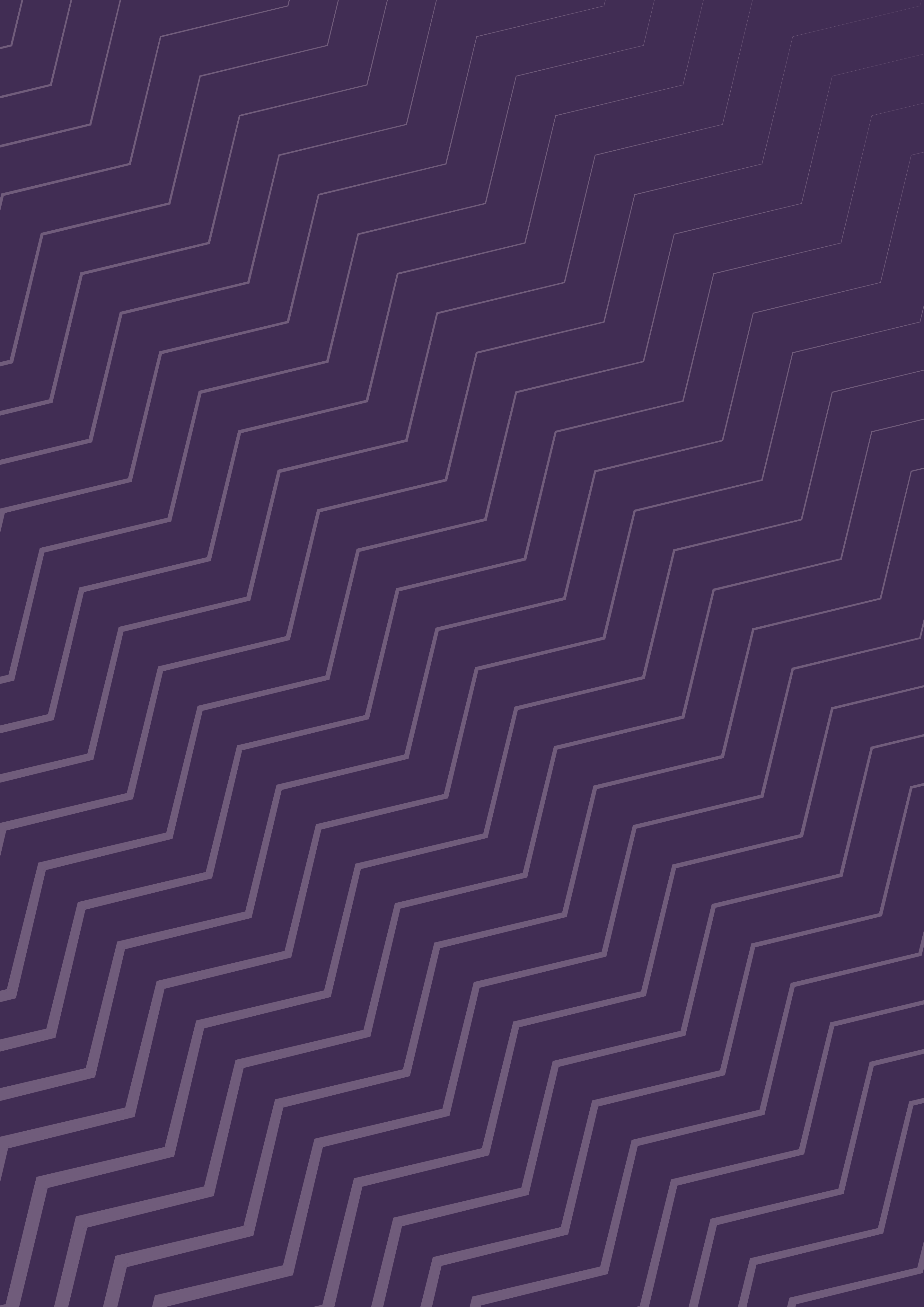 Martha Juárez PérezTitularJudith Minerva Vázquez ArreolaCoordinación EjecutivaJosé Gerardo Salazar MendozaJefatura de Departamento de Datose Indicadores EstadísticosMario Enrique Corral SilvaSubdirección de Estudios Legislativossobre Políticas PúblicasJulia Cortés BonillaJefatura de Departamento de Apoyode InvestigaciónKarla Quintero MorenoSubdirección de Estudios Legislativosy ComisionesMarely Briseño CastellanosJefatura de Departamento de Monitoreo Legislativos y ComisionesVíctor Manuel Castellanos JiménezTécnico Operativo de ConfianzaDulce Karen Garrido EstradaSubdirección de EstudiosComparados y Acuerdos InternacionalesBernardo López RosasJefatura de Departamentode Apoyo de InvestigaciónOctubre de 2022Elaboración de estudios, investigaciones y documentos sobre derechos humanos de las mujeres, que contribuyan con información e insumos para la realización del trabajo legislativo con perspectiva de género en el Congreso de la Ciudad de México, durante el 3er trimestre del año 2022En el presente informe se reportan las acciones realizadas para dar cumplimiento a la actividad 1 del Programa de Trabajo Anual, propuesto por el Centro de Estudios Legislativos para el año 2022; comprende los meses de julio, agosto y septiembre e incluye lo siguiente: 1.  Opiniones TécnicasDiscriminación laboral por embarazoViolencia vicaria o por interpósita persona2.  Agendas legislativasOpiniones técnicasDurante el 3er trimestre del año 2022 (julio, agosto y septiembre) el Congreso de la Ciudad de México, II Legislatura, transitó por el 2º periodo de receso del 1er año legislativo y el primer mes del periodo ordinario del 2º año Legislativo.Sobre el tema de Discriminación laboral por embarazo el documento entregado el 20 de septiembre a la Comisión de Igualdad de Género del Congreso de la Ciudad II Legislatura, compila y analiza información sobre discriminación laboral por embarazo y la legislación vigente; con datos estadísticos de COPRED y  la Encuesta Nacional de la Dinámica de las Relaciones en los Hogares de 2021, además de información sobre casos de atención de denuncias o quejas por este tipo de discriminación hacia las mujeres.Sobre la información provista a la Comisión de Igualdad de Género encontramos que en la Ciudad de México el Consejo para Prevenir y Eliminar la Discriminación de la Ciudad de México, informó que de los mil 590 expedientes de discriminación histórico que ha abierto, 992 han sido en el empleo, de los cuales 489 corresponden a despido por embarazo.El documento afirma que la Ciudad de México cuenta con un Acuerdo administrativo que tiene como finalidad reconocer la conciliación entre la vida laboral y las responsabilidades familiares desde la igualdad de género, derivado del cual las mujeres cuentan con un permiso retributivo, que consiste en una licencia especial por cuidados maternos que las mujeres trabajadoras con hijas e hijos recién nacidos pueden solicitar por cuatro meses y medio de licencia, extra a la licencia laboral, con derecho a recibir el total de su salario.Para consultar el documento completo da click en: https://genero.congresocdmx.gob.mx/wp-content/uploads/2022/09/CELIG_Discriminacion_por_embarazo_20092022.pdf En éste trimestre el equipo de CELIG elaboró una Opinión Técnica sobre el tema de Violencia Vicaria, la cual fue enviada a la Comisión de Igualdad de Género el 5 de septiembre del 2022.Dentro del contenido de dicha opinión podemos mencionar que el CELIG detectó 5 iniciativas presentadas en el Congreso de la Ciudad de México y 17 de ellas en la Cámara de Diputados relacionadas con el tema, cuya finalidad es incorporar el incorporar el concepto de violencia vicaria o por interpósita persona, atender y detener la violencia en contra de las mujeres. La propuesta técnica desarrolla la problemática alrededor de la dificultad de conceptualizar el tema como “violencia vicaria o interpósita persona”, dejando al arbitrio de las personas legisladoras dicha determinación.La opinión técnica, da cuenta de un marco legal extenso y fortalecido desde el ámbito internacional hasta los esfuerzos que, en años recientes, se han producido particularmente en España. En México como en otros países, ha cobrado fuerte presencia. De manera reciente la Comisión Nacional de los Derechos Humanos en nuestro país, emitió un Boletín DGDDH/074/2022 en el cual expresan que a raíz de reuniones con grupos de mujeres víctimas de violencia vicaria el organismo insta a las autoridades de los tres órdenes de gobierno a impulsar acciones para la atención y erradicación de la violencia contra las mujeres.Del documento se desprende que la violencia contra las mujeres requiere de actualización y rigor para abordarlo, definirlo y detenerlo; y será preciso un análisis profundo, de la mano de las colectivas organizadas que tienen claro los alcances de este tipo de violencia.  Además de que es necesario revisar y modificar el marco legal que regula el divorcio, la patria potestad, la pensión alimentaria, etc de tal forma que sea posible alcanzar el objetivo de detener la violencia en contra de las mujeres desde esta perspectiva.Para conocer a profundidad sobre la opinión técnica, es posible consultarla en: https://genero.congresocdmx.gob.mx/wp-content/uploads/2022/09/OT-Violencia-vicaria-sept-01-2022entregado-final.pdf Agendas legislativasLas agendas legislativas de los grupos y coaliciones parlamentarias en el Congreso de la Ciudad de México II Legislatura, son una obligación descrita en la Ley Orgánica del Congreso de la Ciudad de México en su artículo 35 , inciso IV “En la primera sesión de cada periodo ordinario, cada Grupo Parlamentario presentará la agenda legislativa que abordará durante el transcurso de éste”.V. La o el Coordinador de Servicios Parlamentarios hará publicar los documentos constitutivos de los Grupos Parlamentarios y, al inicio de cada periodo de sesiones, la agenda legislativa con los temas que cada uno pretenda abordar durante el transcurso de éste, y en la Gaceta Parlamentaria, yVI. Los Grupos Parlamentarios con base en la similitud de sus agendas o en la comunión de sus principios ideológicos, podrán formular acuerdos que se traduzcan en la conformación de mayorías parlamentarias.Por lo anterior, el Centro de Estudios Legislativos para la Igualdad de Género realizó un análisis pormenorizado de las agendas presentadas por los diferentes grupos o asociaciones parlamentarias, que consiste en:Se  presenta el análisis de los principales temas propuestos por cada grupo parlamentario en la agenda de género y derecho de las mujeres. Y se publican ocho tablas, una por cada grupo, en las que se clasifican los temas de interés en esta agenda para este periodo legislativo. Entre los variados y diversos temas presentados en las ocho agendas, la agenda por los derechos de las mujeres y la igualdad de género ocupa ya, desde hace algunas legislaturas, un lugar central no solo en la agenda pública o institucional, si no también en la agenda legislativa. Prueba de ello son los 75 asuntos de interés legislativo presentados por todos los grupos parlamentarios relativos a dicha agenda. Ni un solo grupo ha dejado de presentar, cuando menos, un solo asunto sobre derechos humanos de las mujeres. Esto prueba el interés de cada grupo por esta materia, pero, al mismo tiempo, ratifica que diversos temas que se encuentran en la demanda social de grupos de mujeres organizadas y feministas han logrado transitar hacia las agendas en los congresos. Este documento puede consultarse en: https://genero.congresocdmx.gob.mx/wp-content/uploads/2022/10/Agendas_Legislativas_Final_OCT102022.pdf 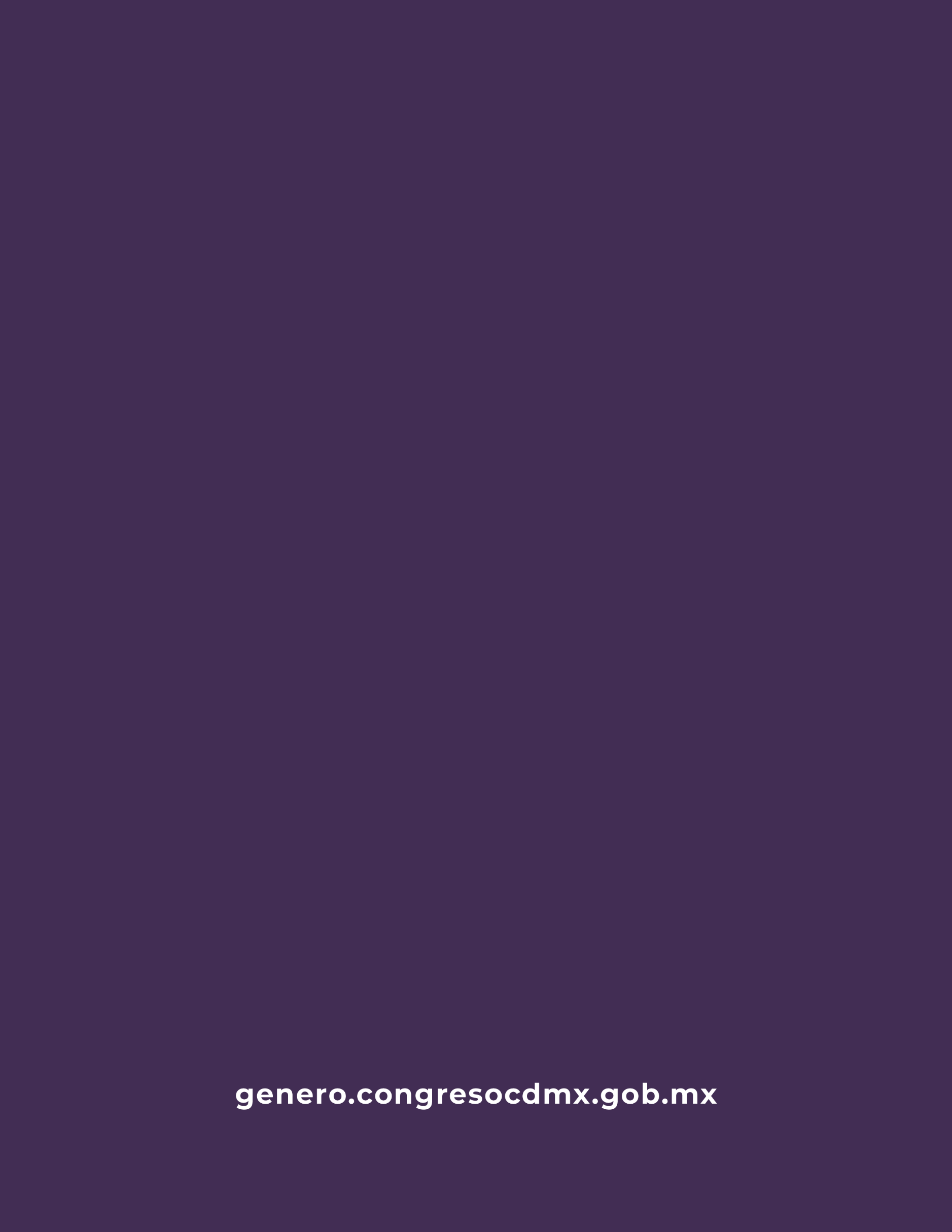 